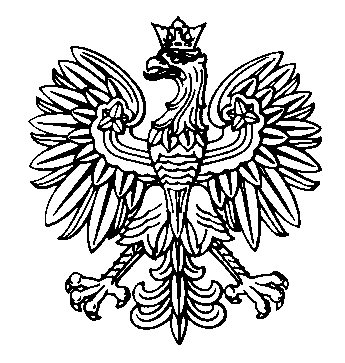 WOJEWODA ŚWIĘTOKRZYSKI					     Kielce, 10.07.2014r.Znak: IN-III.7820.1.5.2014OBWIESZCZENIENa podstawie art. 131, art. 133 oraz art. 49 ustawy z dnia 14 czerwca 1960r. Kodeks postępowania administracyjnego (t. j. Dz. U. z 2013r., poz. 267 ze zm.) w związku z art. 11g 
ust. 1 pkt 2 ustawy z dnia 10 kwietnia 2003r. o szczególnych zasadach przygotowania i realizacji inwestycji w zakresie dróg publicznych (t. j. Dz. U. z 2013r., poz. 687 ze zm.) Wojewoda Świętokrzyskizawiadamia, że od decyzji Wojewody Świętokrzyskiego Nr 8/14 z dnia 02.06.2014r., znak: 
IN-III.7820.1.5.2014 o zezwoleniu na realizację inwestycji drogowej pn.: „Rozbudowa drogi wojewódzkiej Nr 766 relacji Morawica - Węchadłów na odcinku Brzeście - ul. Republiki Pińczowskiej w miejscowości Pińczów”, wpłynęły odwołania.Odwołania wraz z aktami sprawy zostały przesłane do Ministra Infrastruktury i Rozwoju, na adres: ul. Chałubińskiego 4/6, 00-928 Warszawa.Wniesienie odwołań w terminie nie wstrzymuje wykonania decyzji, zgodnie z art. 130 § 3 pkt 1 Kpa, z uwagi na nadanie ww. decyzji rygoru natychmiastowej wykonalności. 